СИЛАБУСМАГІСТЕРСЬКА ПРАКТИКАназва освітньої компоненти (дисципліни)«Затверджую»Завідувач кафедри інформаційних технологійпроектування та прикладної математики___________________    /д.т.н., проф. Олександр ТЕРЕНТЬЄВ/«__28__» _червня__2022 р.Розробник силабусу____________________  / д.т.н., проф. Олександр ТЕРЕНТЬЄВ/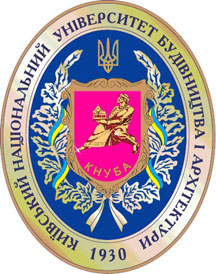 	Шифр за ОПП:  МП	Шифр за ОПП:  МП	Шифр за ОПП:  МП	Шифр за ОПП:  МП	Шифр за ОПП:  МП	Навчальний рік: 2022/2023	Навчальний рік: 2022/2023	Навчальний рік: 2022/2023	Навчальний рік: 2022/2023	Навчальний рік: 2022/2023 Освітній рівень:  другий рівень вищої освіти (магістр) Освітній рівень:  другий рівень вищої освіти (магістр) Освітній рівень:  другий рівень вищої освіти (магістр) Освітній рівень:  другий рівень вищої освіти (магістр) Освітній рівень:  другий рівень вищої освіти (магістр)	Форма навчання: денна	Форма навчання: денна	Форма навчання: денна	Форма навчання: денна	Форма навчання: денна	Галузь знань: 12 «Інформаційні технології»	Галузь знань: 12 «Інформаційні технології»	Галузь знань: 12 «Інформаційні технології»	Галузь знань: 12 «Інформаційні технології»	Галузь знань: 12 «Інформаційні технології»	Спеціальність: 126 «Інформаційні системи та технології»	Спеціальність: 126 «Інформаційні системи та технології»	Спеціальність: 126 «Інформаційні системи та технології»	Спеціальність: 126 «Інформаційні системи та технології»	Спеціальність: 126 «Інформаційні системи та технології»8) Компонента спеціальності: обов’язкова 8) Компонента спеціальності: обов’язкова 8) Компонента спеціальності: обов’язкова 8) Компонента спеціальності: обов’язкова 8) Компонента спеціальності: обов’язкова 9)	Семестр: 39)	Семестр: 39)	Семестр: 39)	Семестр: 39)	Семестр: 310) Цикл дисципліни: обов`язкова компонента ОПП10) Цикл дисципліни: обов`язкова компонента ОПП10) Цикл дисципліни: обов`язкова компонента ОПП10) Цикл дисципліни: обов`язкова компонента ОПП10) Цикл дисципліни: обов`язкова компонента ОПП11) Контактні дані викладача: д.т.н., проф. Олександр Олександрович ТЕРЕНТЬЄВ, terentiev.oo@knuba.edu.ua, (044) 241-55-6111) Контактні дані викладача: д.т.н., проф. Олександр Олександрович ТЕРЕНТЬЄВ, terentiev.oo@knuba.edu.ua, (044) 241-55-6111) Контактні дані викладача: д.т.н., проф. Олександр Олександрович ТЕРЕНТЬЄВ, terentiev.oo@knuba.edu.ua, (044) 241-55-6111) Контактні дані викладача: д.т.н., проф. Олександр Олександрович ТЕРЕНТЬЄВ, terentiev.oo@knuba.edu.ua, (044) 241-55-6111) Контактні дані викладача: д.т.н., проф. Олександр Олександрович ТЕРЕНТЬЄВ, terentiev.oo@knuba.edu.ua, (044) 241-55-6112) Мова навчання: українська12) Мова навчання: українська12) Мова навчання: українська12) Мова навчання: українська12) Мова навчання: українська13) Необхідні ввідні дисципліни: (що треба вивчити, щоб слухати цей курс) Системне програмування, Об'єктно-орієнтоване програмування, Дослідження операцій, Організація баз даних та знань, Крос-платформне програмування, Системний аналіз.13) Необхідні ввідні дисципліни: (що треба вивчити, щоб слухати цей курс) Системне програмування, Об'єктно-орієнтоване програмування, Дослідження операцій, Організація баз даних та знань, Крос-платформне програмування, Системний аналіз.13) Необхідні ввідні дисципліни: (що треба вивчити, щоб слухати цей курс) Системне програмування, Об'єктно-орієнтоване програмування, Дослідження операцій, Організація баз даних та знань, Крос-платформне програмування, Системний аналіз.13) Необхідні ввідні дисципліни: (що треба вивчити, щоб слухати цей курс) Системне програмування, Об'єктно-орієнтоване програмування, Дослідження операцій, Організація баз даних та знань, Крос-платформне програмування, Системний аналіз.13) Необхідні ввідні дисципліни: (що треба вивчити, щоб слухати цей курс) Системне програмування, Об'єктно-орієнтоване програмування, Дослідження операцій, Організація баз даних та знань, Крос-платформне програмування, Системний аналіз.14) Мета курсу: є набуття випускниками вмінь та навичок практичної діяльності за вказаною спеціальністю в умовах виробництва, поглиблення та закріплення студентами теоретичних знань з дисциплін навчального плану.14) Мета курсу: є набуття випускниками вмінь та навичок практичної діяльності за вказаною спеціальністю в умовах виробництва, поглиблення та закріплення студентами теоретичних знань з дисциплін навчального плану.14) Мета курсу: є набуття випускниками вмінь та навичок практичної діяльності за вказаною спеціальністю в умовах виробництва, поглиблення та закріплення студентами теоретичних знань з дисциплін навчального плану.14) Мета курсу: є набуття випускниками вмінь та навичок практичної діяльності за вказаною спеціальністю в умовах виробництва, поглиблення та закріплення студентами теоретичних знань з дисциплін навчального плану.14) Мета курсу: є набуття випускниками вмінь та навичок практичної діяльності за вказаною спеціальністю в умовах виробництва, поглиблення та закріплення студентами теоретичних знань з дисциплін навчального плану.15)	Результати навчання:15)	Результати навчання:15)	Результати навчання:15)	Результати навчання:15)	Результати навчання:№Програмний результат навчання Метод перевірки навчального ефектуФорма проведення занятьПосилання на компетентності1.ПРН.1 Знати та уміти застосовувати на практиці методи системного аналізу, методи математичного та інформаційного моделювання для побудови та дослідження моделей об’єктів і процесів інформатизації. ЗалікСамостійноІКЗК3-ЗК5ЗК7-ЗК9ЗК12ФК2-ФК3ФК10-ФК11ФК142.ПРН.6 Знати та уміти застосовувати методи еволюційного моделювання та генетичні методи оптимізації, методи індуктивного моделювання та математичний апарат нечіткої логіки, нейронних мереж, теорії ігор та розподіленого штучного інтелекту, тощо. ЗалікСамостійноІКЗК3-ЗК5ЗК7-ЗК9ЗК12ФК2-ФК3ФК10-ФК11ФК143.ПРН.7 Вміти розробляти експертні та рекомендаційні системи в умовах слабо структурованих даних різної природи. ЗалікСамостійноІКЗК3-ЗК5ЗК7-ЗК9ЗК12ФК2-ФК3ФК10-ФК11ФК144.ПРН.11 Здатність робити пошук інформації в спеціалізований літературі в галузі системного аналізу, використовуючи різноманітні ресурси: журнали, бази даних, on-line ресурси.ЗалікСамостійноІКЗК3-ЗК5ЗК7-ЗК9ЗК12ФК2-ФК3ФК10-ФК11ФК1416) Структура курсу:16) Структура курсу:16) Структура курсу:16) Структура курсу:16) Структура курсу:16) Структура курсу:16) Структура курсу:Лекції, годПрактичне заняття, годЛабораторні заняття, годКурсовий проект/ курсова роботаРГР/КонтрольнароботаСамостійні робота здобувача, годСамостійні робота здобувача, годФорма підсумкового контролюФорма підсумкового контролю----180180ЗалікЗалікСума годин:Сума годин:Сума годин:Сума годин:Загальна кількість (кредитів ЕСТS)Загальна кількість (кредитів ЕСТS)Загальна кількість (кредитів ЕСТS)Загальна кількість (кредитів ЕСТS)180 (6,0)180 (6,0)180 (6,0)180 (6,0)Кількість годин (кредитів ЕСТS) аудиторного навантаження:Кількість годин (кредитів ЕСТS) аудиторного навантаження:Кількість годин (кредитів ЕСТS) аудиторного навантаження:Кількість годин (кредитів ЕСТS) аудиторного навантаження:----17) Зміст курсу: (окремо для кожної форми занять – Л/Пр/Лаб/ КР/СРС) Лекція – лекційні заняття відсутніПрактичне - практичні заняття відсутніЛабораторне – лабораторні заняття відсутніКурсовий проект/курсова робота/РГР/Контрольна робота - відсутніСамостійна робота здобувача: Студент у період проходження практики має права:отримати робоче місце для ефективного проходження практики; користуватися спеціальною літературою та документацією, яку надає керівник практики;збирати необхідні дані для використання кваліфікаційної роботи.Студент зобов'язаний:до початку практики пройти інструктаж з охорони праці під особистий підпис; отримати від керівників практики консультацію щодо оформлення необхідних документів;у повному обсязі виконувати всі завдання, передбачені програмою, і рекомендації керівників практики; вивчити і суворо дотримуватись правил охорони праці;вести щоденні записи проходження практики;дотримуватися режиму роботи підприємства, установи, організації;набути навички виконання функцій працівника, посаду якого він обіймає в якості дублера; своєчасно надати керівникам письмовий звіт про виконання усіх завдань та захистити його.17) Зміст курсу: (окремо для кожної форми занять – Л/Пр/Лаб/ КР/СРС) Лекція – лекційні заняття відсутніПрактичне - практичні заняття відсутніЛабораторне – лабораторні заняття відсутніКурсовий проект/курсова робота/РГР/Контрольна робота - відсутніСамостійна робота здобувача: Студент у період проходження практики має права:отримати робоче місце для ефективного проходження практики; користуватися спеціальною літературою та документацією, яку надає керівник практики;збирати необхідні дані для використання кваліфікаційної роботи.Студент зобов'язаний:до початку практики пройти інструктаж з охорони праці під особистий підпис; отримати від керівників практики консультацію щодо оформлення необхідних документів;у повному обсязі виконувати всі завдання, передбачені програмою, і рекомендації керівників практики; вивчити і суворо дотримуватись правил охорони праці;вести щоденні записи проходження практики;дотримуватися режиму роботи підприємства, установи, організації;набути навички виконання функцій працівника, посаду якого він обіймає в якості дублера; своєчасно надати керівникам письмовий звіт про виконання усіх завдань та захистити його.17) Зміст курсу: (окремо для кожної форми занять – Л/Пр/Лаб/ КР/СРС) Лекція – лекційні заняття відсутніПрактичне - практичні заняття відсутніЛабораторне – лабораторні заняття відсутніКурсовий проект/курсова робота/РГР/Контрольна робота - відсутніСамостійна робота здобувача: Студент у період проходження практики має права:отримати робоче місце для ефективного проходження практики; користуватися спеціальною літературою та документацією, яку надає керівник практики;збирати необхідні дані для використання кваліфікаційної роботи.Студент зобов'язаний:до початку практики пройти інструктаж з охорони праці під особистий підпис; отримати від керівників практики консультацію щодо оформлення необхідних документів;у повному обсязі виконувати всі завдання, передбачені програмою, і рекомендації керівників практики; вивчити і суворо дотримуватись правил охорони праці;вести щоденні записи проходження практики;дотримуватися режиму роботи підприємства, установи, організації;набути навички виконання функцій працівника, посаду якого він обіймає в якості дублера; своєчасно надати керівникам письмовий звіт про виконання усіх завдань та захистити його.17) Зміст курсу: (окремо для кожної форми занять – Л/Пр/Лаб/ КР/СРС) Лекція – лекційні заняття відсутніПрактичне - практичні заняття відсутніЛабораторне – лабораторні заняття відсутніКурсовий проект/курсова робота/РГР/Контрольна робота - відсутніСамостійна робота здобувача: Студент у період проходження практики має права:отримати робоче місце для ефективного проходження практики; користуватися спеціальною літературою та документацією, яку надає керівник практики;збирати необхідні дані для використання кваліфікаційної роботи.Студент зобов'язаний:до початку практики пройти інструктаж з охорони праці під особистий підпис; отримати від керівників практики консультацію щодо оформлення необхідних документів;у повному обсязі виконувати всі завдання, передбачені програмою, і рекомендації керівників практики; вивчити і суворо дотримуватись правил охорони праці;вести щоденні записи проходження практики;дотримуватися режиму роботи підприємства, установи, організації;набути навички виконання функцій працівника, посаду якого він обіймає в якості дублера; своєчасно надати керівникам письмовий звіт про виконання усіх завдань та захистити його.17) Зміст курсу: (окремо для кожної форми занять – Л/Пр/Лаб/ КР/СРС) Лекція – лекційні заняття відсутніПрактичне - практичні заняття відсутніЛабораторне – лабораторні заняття відсутніКурсовий проект/курсова робота/РГР/Контрольна робота - відсутніСамостійна робота здобувача: Студент у період проходження практики має права:отримати робоче місце для ефективного проходження практики; користуватися спеціальною літературою та документацією, яку надає керівник практики;збирати необхідні дані для використання кваліфікаційної роботи.Студент зобов'язаний:до початку практики пройти інструктаж з охорони праці під особистий підпис; отримати від керівників практики консультацію щодо оформлення необхідних документів;у повному обсязі виконувати всі завдання, передбачені програмою, і рекомендації керівників практики; вивчити і суворо дотримуватись правил охорони праці;вести щоденні записи проходження практики;дотримуватися режиму роботи підприємства, установи, організації;набути навички виконання функцій працівника, посаду якого він обіймає в якості дублера; своєчасно надати керівникам письмовий звіт про виконання усіх завдань та захистити його.17) Зміст курсу: (окремо для кожної форми занять – Л/Пр/Лаб/ КР/СРС) Лекція – лекційні заняття відсутніПрактичне - практичні заняття відсутніЛабораторне – лабораторні заняття відсутніКурсовий проект/курсова робота/РГР/Контрольна робота - відсутніСамостійна робота здобувача: Студент у період проходження практики має права:отримати робоче місце для ефективного проходження практики; користуватися спеціальною літературою та документацією, яку надає керівник практики;збирати необхідні дані для використання кваліфікаційної роботи.Студент зобов'язаний:до початку практики пройти інструктаж з охорони праці під особистий підпис; отримати від керівників практики консультацію щодо оформлення необхідних документів;у повному обсязі виконувати всі завдання, передбачені програмою, і рекомендації керівників практики; вивчити і суворо дотримуватись правил охорони праці;вести щоденні записи проходження практики;дотримуватися режиму роботи підприємства, установи, організації;набути навички виконання функцій працівника, посаду якого він обіймає в якості дублера; своєчасно надати керівникам письмовий звіт про виконання усіх завдань та захистити його.17) Зміст курсу: (окремо для кожної форми занять – Л/Пр/Лаб/ КР/СРС) Лекція – лекційні заняття відсутніПрактичне - практичні заняття відсутніЛабораторне – лабораторні заняття відсутніКурсовий проект/курсова робота/РГР/Контрольна робота - відсутніСамостійна робота здобувача: Студент у період проходження практики має права:отримати робоче місце для ефективного проходження практики; користуватися спеціальною літературою та документацією, яку надає керівник практики;збирати необхідні дані для використання кваліфікаційної роботи.Студент зобов'язаний:до початку практики пройти інструктаж з охорони праці під особистий підпис; отримати від керівників практики консультацію щодо оформлення необхідних документів;у повному обсязі виконувати всі завдання, передбачені програмою, і рекомендації керівників практики; вивчити і суворо дотримуватись правил охорони праці;вести щоденні записи проходження практики;дотримуватися режиму роботи підприємства, установи, організації;набути навички виконання функцій працівника, посаду якого він обіймає в якості дублера; своєчасно надати керівникам письмовий звіт про виконання усіх завдань та захистити його.17) Зміст курсу: (окремо для кожної форми занять – Л/Пр/Лаб/ КР/СРС) Лекція – лекційні заняття відсутніПрактичне - практичні заняття відсутніЛабораторне – лабораторні заняття відсутніКурсовий проект/курсова робота/РГР/Контрольна робота - відсутніСамостійна робота здобувача: Студент у період проходження практики має права:отримати робоче місце для ефективного проходження практики; користуватися спеціальною літературою та документацією, яку надає керівник практики;збирати необхідні дані для використання кваліфікаційної роботи.Студент зобов'язаний:до початку практики пройти інструктаж з охорони праці під особистий підпис; отримати від керівників практики консультацію щодо оформлення необхідних документів;у повному обсязі виконувати всі завдання, передбачені програмою, і рекомендації керівників практики; вивчити і суворо дотримуватись правил охорони праці;вести щоденні записи проходження практики;дотримуватися режиму роботи підприємства, установи, організації;набути навички виконання функцій працівника, посаду якого він обіймає в якості дублера; своєчасно надати керівникам письмовий звіт про виконання усіх завдань та захистити його.17) Зміст курсу: (окремо для кожної форми занять – Л/Пр/Лаб/ КР/СРС) Лекція – лекційні заняття відсутніПрактичне - практичні заняття відсутніЛабораторне – лабораторні заняття відсутніКурсовий проект/курсова робота/РГР/Контрольна робота - відсутніСамостійна робота здобувача: Студент у період проходження практики має права:отримати робоче місце для ефективного проходження практики; користуватися спеціальною літературою та документацією, яку надає керівник практики;збирати необхідні дані для використання кваліфікаційної роботи.Студент зобов'язаний:до початку практики пройти інструктаж з охорони праці під особистий підпис; отримати від керівників практики консультацію щодо оформлення необхідних документів;у повному обсязі виконувати всі завдання, передбачені програмою, і рекомендації керівників практики; вивчити і суворо дотримуватись правил охорони праці;вести щоденні записи проходження практики;дотримуватися режиму роботи підприємства, установи, організації;набути навички виконання функцій працівника, посаду якого він обіймає в якості дублера; своєчасно надати керівникам письмовий звіт про виконання усіх завдань та захистити його.18) Основна література: Виховна робота в закладах освіти України. Випуск ІІ. Збірник нормативних документів та методичних рекомендацій. – К.: ІЗМН, 1998. – 335 с.Вітвицька С.С. Основи педагогіки вищої школи: Метод. посібник для студ. магістратури. – Житомир, 2003. – 232 с. Демчук В.С., Соловей М.І. Виховна робота наставника академічної групи студентів вищого закладу освіти. – К.: ДДЛУ, 2000. – 68 с.Деякі аспекти формування національної культури студентської молоді: Зб. наукових статей. - К.: ІЗМН, 1997. – 120 с.Єрмаков І.Г. Виховання життєтворчості: моделі виховних систем. –Харків: Вид. група “Основа”, 2006. – 224 с.Заболотська О. Формування та розвиток студента як індивідуальності // Вища освіта України. – 2005. – №2. – С. 88-93.Іздебська В. студентське самоврядування як чинник формування самосвідомості молоді // Рідна школа. – 2000. – №11. – С. 26-28.Кудіна В.В., Соловей М.І., Спіцин Є.С. Педагогіка вищої школи. – К.: Ленвіт, 2006. – 170 с. 18) Основна література: Виховна робота в закладах освіти України. Випуск ІІ. Збірник нормативних документів та методичних рекомендацій. – К.: ІЗМН, 1998. – 335 с.Вітвицька С.С. Основи педагогіки вищої школи: Метод. посібник для студ. магістратури. – Житомир, 2003. – 232 с. Демчук В.С., Соловей М.І. Виховна робота наставника академічної групи студентів вищого закладу освіти. – К.: ДДЛУ, 2000. – 68 с.Деякі аспекти формування національної культури студентської молоді: Зб. наукових статей. - К.: ІЗМН, 1997. – 120 с.Єрмаков І.Г. Виховання життєтворчості: моделі виховних систем. –Харків: Вид. група “Основа”, 2006. – 224 с.Заболотська О. Формування та розвиток студента як індивідуальності // Вища освіта України. – 2005. – №2. – С. 88-93.Іздебська В. студентське самоврядування як чинник формування самосвідомості молоді // Рідна школа. – 2000. – №11. – С. 26-28.Кудіна В.В., Соловей М.І., Спіцин Є.С. Педагогіка вищої школи. – К.: Ленвіт, 2006. – 170 с. 18) Основна література: Виховна робота в закладах освіти України. Випуск ІІ. Збірник нормативних документів та методичних рекомендацій. – К.: ІЗМН, 1998. – 335 с.Вітвицька С.С. Основи педагогіки вищої школи: Метод. посібник для студ. магістратури. – Житомир, 2003. – 232 с. Демчук В.С., Соловей М.І. Виховна робота наставника академічної групи студентів вищого закладу освіти. – К.: ДДЛУ, 2000. – 68 с.Деякі аспекти формування національної культури студентської молоді: Зб. наукових статей. - К.: ІЗМН, 1997. – 120 с.Єрмаков І.Г. Виховання життєтворчості: моделі виховних систем. –Харків: Вид. група “Основа”, 2006. – 224 с.Заболотська О. Формування та розвиток студента як індивідуальності // Вища освіта України. – 2005. – №2. – С. 88-93.Іздебська В. студентське самоврядування як чинник формування самосвідомості молоді // Рідна школа. – 2000. – №11. – С. 26-28.Кудіна В.В., Соловей М.І., Спіцин Є.С. Педагогіка вищої школи. – К.: Ленвіт, 2006. – 170 с. 18) Основна література: Виховна робота в закладах освіти України. Випуск ІІ. Збірник нормативних документів та методичних рекомендацій. – К.: ІЗМН, 1998. – 335 с.Вітвицька С.С. Основи педагогіки вищої школи: Метод. посібник для студ. магістратури. – Житомир, 2003. – 232 с. Демчук В.С., Соловей М.І. Виховна робота наставника академічної групи студентів вищого закладу освіти. – К.: ДДЛУ, 2000. – 68 с.Деякі аспекти формування національної культури студентської молоді: Зб. наукових статей. - К.: ІЗМН, 1997. – 120 с.Єрмаков І.Г. Виховання життєтворчості: моделі виховних систем. –Харків: Вид. група “Основа”, 2006. – 224 с.Заболотська О. Формування та розвиток студента як індивідуальності // Вища освіта України. – 2005. – №2. – С. 88-93.Іздебська В. студентське самоврядування як чинник формування самосвідомості молоді // Рідна школа. – 2000. – №11. – С. 26-28.Кудіна В.В., Соловей М.І., Спіцин Є.С. Педагогіка вищої школи. – К.: Ленвіт, 2006. – 170 с. 18) Основна література: Виховна робота в закладах освіти України. Випуск ІІ. Збірник нормативних документів та методичних рекомендацій. – К.: ІЗМН, 1998. – 335 с.Вітвицька С.С. Основи педагогіки вищої школи: Метод. посібник для студ. магістратури. – Житомир, 2003. – 232 с. Демчук В.С., Соловей М.І. Виховна робота наставника академічної групи студентів вищого закладу освіти. – К.: ДДЛУ, 2000. – 68 с.Деякі аспекти формування національної культури студентської молоді: Зб. наукових статей. - К.: ІЗМН, 1997. – 120 с.Єрмаков І.Г. Виховання життєтворчості: моделі виховних систем. –Харків: Вид. група “Основа”, 2006. – 224 с.Заболотська О. Формування та розвиток студента як індивідуальності // Вища освіта України. – 2005. – №2. – С. 88-93.Іздебська В. студентське самоврядування як чинник формування самосвідомості молоді // Рідна школа. – 2000. – №11. – С. 26-28.Кудіна В.В., Соловей М.І., Спіцин Є.С. Педагогіка вищої школи. – К.: Ленвіт, 2006. – 170 с. 18) Основна література: Виховна робота в закладах освіти України. Випуск ІІ. Збірник нормативних документів та методичних рекомендацій. – К.: ІЗМН, 1998. – 335 с.Вітвицька С.С. Основи педагогіки вищої школи: Метод. посібник для студ. магістратури. – Житомир, 2003. – 232 с. Демчук В.С., Соловей М.І. Виховна робота наставника академічної групи студентів вищого закладу освіти. – К.: ДДЛУ, 2000. – 68 с.Деякі аспекти формування національної культури студентської молоді: Зб. наукових статей. - К.: ІЗМН, 1997. – 120 с.Єрмаков І.Г. Виховання життєтворчості: моделі виховних систем. –Харків: Вид. група “Основа”, 2006. – 224 с.Заболотська О. Формування та розвиток студента як індивідуальності // Вища освіта України. – 2005. – №2. – С. 88-93.Іздебська В. студентське самоврядування як чинник формування самосвідомості молоді // Рідна школа. – 2000. – №11. – С. 26-28.Кудіна В.В., Соловей М.І., Спіцин Є.С. Педагогіка вищої школи. – К.: Ленвіт, 2006. – 170 с. 18) Основна література: Виховна робота в закладах освіти України. Випуск ІІ. Збірник нормативних документів та методичних рекомендацій. – К.: ІЗМН, 1998. – 335 с.Вітвицька С.С. Основи педагогіки вищої школи: Метод. посібник для студ. магістратури. – Житомир, 2003. – 232 с. Демчук В.С., Соловей М.І. Виховна робота наставника академічної групи студентів вищого закладу освіти. – К.: ДДЛУ, 2000. – 68 с.Деякі аспекти формування національної культури студентської молоді: Зб. наукових статей. - К.: ІЗМН, 1997. – 120 с.Єрмаков І.Г. Виховання життєтворчості: моделі виховних систем. –Харків: Вид. група “Основа”, 2006. – 224 с.Заболотська О. Формування та розвиток студента як індивідуальності // Вища освіта України. – 2005. – №2. – С. 88-93.Іздебська В. студентське самоврядування як чинник формування самосвідомості молоді // Рідна школа. – 2000. – №11. – С. 26-28.Кудіна В.В., Соловей М.І., Спіцин Є.С. Педагогіка вищої школи. – К.: Ленвіт, 2006. – 170 с. 18) Основна література: Виховна робота в закладах освіти України. Випуск ІІ. Збірник нормативних документів та методичних рекомендацій. – К.: ІЗМН, 1998. – 335 с.Вітвицька С.С. Основи педагогіки вищої школи: Метод. посібник для студ. магістратури. – Житомир, 2003. – 232 с. Демчук В.С., Соловей М.І. Виховна робота наставника академічної групи студентів вищого закладу освіти. – К.: ДДЛУ, 2000. – 68 с.Деякі аспекти формування національної культури студентської молоді: Зб. наукових статей. - К.: ІЗМН, 1997. – 120 с.Єрмаков І.Г. Виховання життєтворчості: моделі виховних систем. –Харків: Вид. група “Основа”, 2006. – 224 с.Заболотська О. Формування та розвиток студента як індивідуальності // Вища освіта України. – 2005. – №2. – С. 88-93.Іздебська В. студентське самоврядування як чинник формування самосвідомості молоді // Рідна школа. – 2000. – №11. – С. 26-28.Кудіна В.В., Соловей М.І., Спіцин Є.С. Педагогіка вищої школи. – К.: Ленвіт, 2006. – 170 с. 18) Основна література: Виховна робота в закладах освіти України. Випуск ІІ. Збірник нормативних документів та методичних рекомендацій. – К.: ІЗМН, 1998. – 335 с.Вітвицька С.С. Основи педагогіки вищої школи: Метод. посібник для студ. магістратури. – Житомир, 2003. – 232 с. Демчук В.С., Соловей М.І. Виховна робота наставника академічної групи студентів вищого закладу освіти. – К.: ДДЛУ, 2000. – 68 с.Деякі аспекти формування національної культури студентської молоді: Зб. наукових статей. - К.: ІЗМН, 1997. – 120 с.Єрмаков І.Г. Виховання життєтворчості: моделі виховних систем. –Харків: Вид. група “Основа”, 2006. – 224 с.Заболотська О. Формування та розвиток студента як індивідуальності // Вища освіта України. – 2005. – №2. – С. 88-93.Іздебська В. студентське самоврядування як чинник формування самосвідомості молоді // Рідна школа. – 2000. – №11. – С. 26-28.Кудіна В.В., Соловей М.І., Спіцин Є.С. Педагогіка вищої школи. – К.: Ленвіт, 2006. – 170 с. 19) Додаткова література:Кузьмінський А.І. Педагогіка вищої школи: Навч. посіб. – К.: Знання, 2005. – 471 с.Куратори академічної групи: Метод. рекомендації щодо проведення виховної роботи зі студентами. – К.: ДАЖКГ, 2002. – 36 с.Лузан П., Зайцева І. Академічна група в контексті проблем виховання студентської молоді // Освіта і управління. – 2002. – Т. 5. – №1. – С. 151156.Мартинюк І.В. Національне виховання: теорія і методологія: Метод. посібник. – К.: ІСДО, 1995. – 100 с.Методичні рекомендації до планування виховної роботи з студентами у вищих навчальних закладах освіти ІІІ-ІV рівнів акредитації // Інформ. зб. Міносвіти України. – 1998. – №17-18. – С. 50-53.Молодь і закон: Збірник нормативних актів і документів з проблем виховання студентської молоді / За заг. ред. Н.І. Косарєвої. – К.: ІЗМН, 1997. – 352 с.Національна програма виховання дітей та учнівської молоді в Україні // Освіта України. – 2004. – 3 грудня.Організація, форми та методи виховної роботи серед студентів колективами кафедр вищого закладу освіти: Методичні рекомендації /Укл. В.Д.Базилевич, М.І.Поночовний, Н.І.Косарєва. – К.: ІЗМН, 1997. – 28 с.Особливості формування світогляду студентської молоді: Методичні рекомендації /Укл. В.О. Долгих, Ю.Д. Руденко, В.І. Шпак. – К.: ІЗМН, 1997. – 36 с.Педагогіка вищої школи: Навч. посібник / З.Н.Курлянд, Р.І.Хмелюк, А.В.Семенова та ін.; За заг. ред. З.Н.Курлянд. – К.: Знання, 2005. – 399 с.Планування і проведення організаційно-виховної роботи серед студентів: Методичні рекомендації / Укл. В.Д.Базилевич, М.І.Поночовний, І.В.Дзевульська – К.: ІЗМН, 1997. – 28 с.Про організацію управління виховним процесом у вищих навчальних закладах освіти: Методичні рекомендації // Інформ. зб. Міносвіти України. – 1999. – №3-4. – С. 58-62.Соловей М.І., Демчук В.С. Виховна робота у вищому навчальному закладі. – К.: Ленвіт, 2003. – 257 с.Сучасні підходи та моделі розв’язання проблеми попередження правопорушень, наркоманії серед учнівської і студентської молоді. Зб. наук. статей та матеріалів передового досвіду. – К.: ІЗМН, 1997. – 288 с.Чижевський Б.Г. Актуальні проблеми побудови системи виховання в умовах державотворення // Педагогіка і психологія. – 1997. – №1. – С. 111118.Щербань П. Українська національна ідея і сучасні проблеми виховання учнівської та студентської молоді // Вища освіта України. – 2005. – №4. – С. 62-67. http://library.knuba.edu.ua/19) Додаткова література:Кузьмінський А.І. Педагогіка вищої школи: Навч. посіб. – К.: Знання, 2005. – 471 с.Куратори академічної групи: Метод. рекомендації щодо проведення виховної роботи зі студентами. – К.: ДАЖКГ, 2002. – 36 с.Лузан П., Зайцева І. Академічна група в контексті проблем виховання студентської молоді // Освіта і управління. – 2002. – Т. 5. – №1. – С. 151156.Мартинюк І.В. Національне виховання: теорія і методологія: Метод. посібник. – К.: ІСДО, 1995. – 100 с.Методичні рекомендації до планування виховної роботи з студентами у вищих навчальних закладах освіти ІІІ-ІV рівнів акредитації // Інформ. зб. Міносвіти України. – 1998. – №17-18. – С. 50-53.Молодь і закон: Збірник нормативних актів і документів з проблем виховання студентської молоді / За заг. ред. Н.І. Косарєвої. – К.: ІЗМН, 1997. – 352 с.Національна програма виховання дітей та учнівської молоді в Україні // Освіта України. – 2004. – 3 грудня.Організація, форми та методи виховної роботи серед студентів колективами кафедр вищого закладу освіти: Методичні рекомендації /Укл. В.Д.Базилевич, М.І.Поночовний, Н.І.Косарєва. – К.: ІЗМН, 1997. – 28 с.Особливості формування світогляду студентської молоді: Методичні рекомендації /Укл. В.О. Долгих, Ю.Д. Руденко, В.І. Шпак. – К.: ІЗМН, 1997. – 36 с.Педагогіка вищої школи: Навч. посібник / З.Н.Курлянд, Р.І.Хмелюк, А.В.Семенова та ін.; За заг. ред. З.Н.Курлянд. – К.: Знання, 2005. – 399 с.Планування і проведення організаційно-виховної роботи серед студентів: Методичні рекомендації / Укл. В.Д.Базилевич, М.І.Поночовний, І.В.Дзевульська – К.: ІЗМН, 1997. – 28 с.Про організацію управління виховним процесом у вищих навчальних закладах освіти: Методичні рекомендації // Інформ. зб. Міносвіти України. – 1999. – №3-4. – С. 58-62.Соловей М.І., Демчук В.С. Виховна робота у вищому навчальному закладі. – К.: Ленвіт, 2003. – 257 с.Сучасні підходи та моделі розв’язання проблеми попередження правопорушень, наркоманії серед учнівської і студентської молоді. Зб. наук. статей та матеріалів передового досвіду. – К.: ІЗМН, 1997. – 288 с.Чижевський Б.Г. Актуальні проблеми побудови системи виховання в умовах державотворення // Педагогіка і психологія. – 1997. – №1. – С. 111118.Щербань П. Українська національна ідея і сучасні проблеми виховання учнівської та студентської молоді // Вища освіта України. – 2005. – №4. – С. 62-67. http://library.knuba.edu.ua/19) Додаткова література:Кузьмінський А.І. Педагогіка вищої школи: Навч. посіб. – К.: Знання, 2005. – 471 с.Куратори академічної групи: Метод. рекомендації щодо проведення виховної роботи зі студентами. – К.: ДАЖКГ, 2002. – 36 с.Лузан П., Зайцева І. Академічна група в контексті проблем виховання студентської молоді // Освіта і управління. – 2002. – Т. 5. – №1. – С. 151156.Мартинюк І.В. Національне виховання: теорія і методологія: Метод. посібник. – К.: ІСДО, 1995. – 100 с.Методичні рекомендації до планування виховної роботи з студентами у вищих навчальних закладах освіти ІІІ-ІV рівнів акредитації // Інформ. зб. Міносвіти України. – 1998. – №17-18. – С. 50-53.Молодь і закон: Збірник нормативних актів і документів з проблем виховання студентської молоді / За заг. ред. Н.І. Косарєвої. – К.: ІЗМН, 1997. – 352 с.Національна програма виховання дітей та учнівської молоді в Україні // Освіта України. – 2004. – 3 грудня.Організація, форми та методи виховної роботи серед студентів колективами кафедр вищого закладу освіти: Методичні рекомендації /Укл. В.Д.Базилевич, М.І.Поночовний, Н.І.Косарєва. – К.: ІЗМН, 1997. – 28 с.Особливості формування світогляду студентської молоді: Методичні рекомендації /Укл. В.О. Долгих, Ю.Д. Руденко, В.І. Шпак. – К.: ІЗМН, 1997. – 36 с.Педагогіка вищої школи: Навч. посібник / З.Н.Курлянд, Р.І.Хмелюк, А.В.Семенова та ін.; За заг. ред. З.Н.Курлянд. – К.: Знання, 2005. – 399 с.Планування і проведення організаційно-виховної роботи серед студентів: Методичні рекомендації / Укл. В.Д.Базилевич, М.І.Поночовний, І.В.Дзевульська – К.: ІЗМН, 1997. – 28 с.Про організацію управління виховним процесом у вищих навчальних закладах освіти: Методичні рекомендації // Інформ. зб. Міносвіти України. – 1999. – №3-4. – С. 58-62.Соловей М.І., Демчук В.С. Виховна робота у вищому навчальному закладі. – К.: Ленвіт, 2003. – 257 с.Сучасні підходи та моделі розв’язання проблеми попередження правопорушень, наркоманії серед учнівської і студентської молоді. Зб. наук. статей та матеріалів передового досвіду. – К.: ІЗМН, 1997. – 288 с.Чижевський Б.Г. Актуальні проблеми побудови системи виховання в умовах державотворення // Педагогіка і психологія. – 1997. – №1. – С. 111118.Щербань П. Українська національна ідея і сучасні проблеми виховання учнівської та студентської молоді // Вища освіта України. – 2005. – №4. – С. 62-67. http://library.knuba.edu.ua/19) Додаткова література:Кузьмінський А.І. Педагогіка вищої школи: Навч. посіб. – К.: Знання, 2005. – 471 с.Куратори академічної групи: Метод. рекомендації щодо проведення виховної роботи зі студентами. – К.: ДАЖКГ, 2002. – 36 с.Лузан П., Зайцева І. Академічна група в контексті проблем виховання студентської молоді // Освіта і управління. – 2002. – Т. 5. – №1. – С. 151156.Мартинюк І.В. Національне виховання: теорія і методологія: Метод. посібник. – К.: ІСДО, 1995. – 100 с.Методичні рекомендації до планування виховної роботи з студентами у вищих навчальних закладах освіти ІІІ-ІV рівнів акредитації // Інформ. зб. Міносвіти України. – 1998. – №17-18. – С. 50-53.Молодь і закон: Збірник нормативних актів і документів з проблем виховання студентської молоді / За заг. ред. Н.І. Косарєвої. – К.: ІЗМН, 1997. – 352 с.Національна програма виховання дітей та учнівської молоді в Україні // Освіта України. – 2004. – 3 грудня.Організація, форми та методи виховної роботи серед студентів колективами кафедр вищого закладу освіти: Методичні рекомендації /Укл. В.Д.Базилевич, М.І.Поночовний, Н.І.Косарєва. – К.: ІЗМН, 1997. – 28 с.Особливості формування світогляду студентської молоді: Методичні рекомендації /Укл. В.О. Долгих, Ю.Д. Руденко, В.І. Шпак. – К.: ІЗМН, 1997. – 36 с.Педагогіка вищої школи: Навч. посібник / З.Н.Курлянд, Р.І.Хмелюк, А.В.Семенова та ін.; За заг. ред. З.Н.Курлянд. – К.: Знання, 2005. – 399 с.Планування і проведення організаційно-виховної роботи серед студентів: Методичні рекомендації / Укл. В.Д.Базилевич, М.І.Поночовний, І.В.Дзевульська – К.: ІЗМН, 1997. – 28 с.Про організацію управління виховним процесом у вищих навчальних закладах освіти: Методичні рекомендації // Інформ. зб. Міносвіти України. – 1999. – №3-4. – С. 58-62.Соловей М.І., Демчук В.С. Виховна робота у вищому навчальному закладі. – К.: Ленвіт, 2003. – 257 с.Сучасні підходи та моделі розв’язання проблеми попередження правопорушень, наркоманії серед учнівської і студентської молоді. Зб. наук. статей та матеріалів передового досвіду. – К.: ІЗМН, 1997. – 288 с.Чижевський Б.Г. Актуальні проблеми побудови системи виховання в умовах державотворення // Педагогіка і психологія. – 1997. – №1. – С. 111118.Щербань П. Українська національна ідея і сучасні проблеми виховання учнівської та студентської молоді // Вища освіта України. – 2005. – №4. – С. 62-67. http://library.knuba.edu.ua/19) Додаткова література:Кузьмінський А.І. Педагогіка вищої школи: Навч. посіб. – К.: Знання, 2005. – 471 с.Куратори академічної групи: Метод. рекомендації щодо проведення виховної роботи зі студентами. – К.: ДАЖКГ, 2002. – 36 с.Лузан П., Зайцева І. Академічна група в контексті проблем виховання студентської молоді // Освіта і управління. – 2002. – Т. 5. – №1. – С. 151156.Мартинюк І.В. Національне виховання: теорія і методологія: Метод. посібник. – К.: ІСДО, 1995. – 100 с.Методичні рекомендації до планування виховної роботи з студентами у вищих навчальних закладах освіти ІІІ-ІV рівнів акредитації // Інформ. зб. Міносвіти України. – 1998. – №17-18. – С. 50-53.Молодь і закон: Збірник нормативних актів і документів з проблем виховання студентської молоді / За заг. ред. Н.І. Косарєвої. – К.: ІЗМН, 1997. – 352 с.Національна програма виховання дітей та учнівської молоді в Україні // Освіта України. – 2004. – 3 грудня.Організація, форми та методи виховної роботи серед студентів колективами кафедр вищого закладу освіти: Методичні рекомендації /Укл. В.Д.Базилевич, М.І.Поночовний, Н.І.Косарєва. – К.: ІЗМН, 1997. – 28 с.Особливості формування світогляду студентської молоді: Методичні рекомендації /Укл. В.О. Долгих, Ю.Д. Руденко, В.І. Шпак. – К.: ІЗМН, 1997. – 36 с.Педагогіка вищої школи: Навч. посібник / З.Н.Курлянд, Р.І.Хмелюк, А.В.Семенова та ін.; За заг. ред. З.Н.Курлянд. – К.: Знання, 2005. – 399 с.Планування і проведення організаційно-виховної роботи серед студентів: Методичні рекомендації / Укл. В.Д.Базилевич, М.І.Поночовний, І.В.Дзевульська – К.: ІЗМН, 1997. – 28 с.Про організацію управління виховним процесом у вищих навчальних закладах освіти: Методичні рекомендації // Інформ. зб. Міносвіти України. – 1999. – №3-4. – С. 58-62.Соловей М.І., Демчук В.С. Виховна робота у вищому навчальному закладі. – К.: Ленвіт, 2003. – 257 с.Сучасні підходи та моделі розв’язання проблеми попередження правопорушень, наркоманії серед учнівської і студентської молоді. Зб. наук. статей та матеріалів передового досвіду. – К.: ІЗМН, 1997. – 288 с.Чижевський Б.Г. Актуальні проблеми побудови системи виховання в умовах державотворення // Педагогіка і психологія. – 1997. – №1. – С. 111118.Щербань П. Українська національна ідея і сучасні проблеми виховання учнівської та студентської молоді // Вища освіта України. – 2005. – №4. – С. 62-67. http://library.knuba.edu.ua/19) Додаткова література:Кузьмінський А.І. Педагогіка вищої школи: Навч. посіб. – К.: Знання, 2005. – 471 с.Куратори академічної групи: Метод. рекомендації щодо проведення виховної роботи зі студентами. – К.: ДАЖКГ, 2002. – 36 с.Лузан П., Зайцева І. Академічна група в контексті проблем виховання студентської молоді // Освіта і управління. – 2002. – Т. 5. – №1. – С. 151156.Мартинюк І.В. Національне виховання: теорія і методологія: Метод. посібник. – К.: ІСДО, 1995. – 100 с.Методичні рекомендації до планування виховної роботи з студентами у вищих навчальних закладах освіти ІІІ-ІV рівнів акредитації // Інформ. зб. Міносвіти України. – 1998. – №17-18. – С. 50-53.Молодь і закон: Збірник нормативних актів і документів з проблем виховання студентської молоді / За заг. ред. Н.І. Косарєвої. – К.: ІЗМН, 1997. – 352 с.Національна програма виховання дітей та учнівської молоді в Україні // Освіта України. – 2004. – 3 грудня.Організація, форми та методи виховної роботи серед студентів колективами кафедр вищого закладу освіти: Методичні рекомендації /Укл. В.Д.Базилевич, М.І.Поночовний, Н.І.Косарєва. – К.: ІЗМН, 1997. – 28 с.Особливості формування світогляду студентської молоді: Методичні рекомендації /Укл. В.О. Долгих, Ю.Д. Руденко, В.І. Шпак. – К.: ІЗМН, 1997. – 36 с.Педагогіка вищої школи: Навч. посібник / З.Н.Курлянд, Р.І.Хмелюк, А.В.Семенова та ін.; За заг. ред. З.Н.Курлянд. – К.: Знання, 2005. – 399 с.Планування і проведення організаційно-виховної роботи серед студентів: Методичні рекомендації / Укл. В.Д.Базилевич, М.І.Поночовний, І.В.Дзевульська – К.: ІЗМН, 1997. – 28 с.Про організацію управління виховним процесом у вищих навчальних закладах освіти: Методичні рекомендації // Інформ. зб. Міносвіти України. – 1999. – №3-4. – С. 58-62.Соловей М.І., Демчук В.С. Виховна робота у вищому навчальному закладі. – К.: Ленвіт, 2003. – 257 с.Сучасні підходи та моделі розв’язання проблеми попередження правопорушень, наркоманії серед учнівської і студентської молоді. Зб. наук. статей та матеріалів передового досвіду. – К.: ІЗМН, 1997. – 288 с.Чижевський Б.Г. Актуальні проблеми побудови системи виховання в умовах державотворення // Педагогіка і психологія. – 1997. – №1. – С. 111118.Щербань П. Українська національна ідея і сучасні проблеми виховання учнівської та студентської молоді // Вища освіта України. – 2005. – №4. – С. 62-67. http://library.knuba.edu.ua/19) Додаткова література:Кузьмінський А.І. Педагогіка вищої школи: Навч. посіб. – К.: Знання, 2005. – 471 с.Куратори академічної групи: Метод. рекомендації щодо проведення виховної роботи зі студентами. – К.: ДАЖКГ, 2002. – 36 с.Лузан П., Зайцева І. Академічна група в контексті проблем виховання студентської молоді // Освіта і управління. – 2002. – Т. 5. – №1. – С. 151156.Мартинюк І.В. Національне виховання: теорія і методологія: Метод. посібник. – К.: ІСДО, 1995. – 100 с.Методичні рекомендації до планування виховної роботи з студентами у вищих навчальних закладах освіти ІІІ-ІV рівнів акредитації // Інформ. зб. Міносвіти України. – 1998. – №17-18. – С. 50-53.Молодь і закон: Збірник нормативних актів і документів з проблем виховання студентської молоді / За заг. ред. Н.І. Косарєвої. – К.: ІЗМН, 1997. – 352 с.Національна програма виховання дітей та учнівської молоді в Україні // Освіта України. – 2004. – 3 грудня.Організація, форми та методи виховної роботи серед студентів колективами кафедр вищого закладу освіти: Методичні рекомендації /Укл. В.Д.Базилевич, М.І.Поночовний, Н.І.Косарєва. – К.: ІЗМН, 1997. – 28 с.Особливості формування світогляду студентської молоді: Методичні рекомендації /Укл. В.О. Долгих, Ю.Д. Руденко, В.І. Шпак. – К.: ІЗМН, 1997. – 36 с.Педагогіка вищої школи: Навч. посібник / З.Н.Курлянд, Р.І.Хмелюк, А.В.Семенова та ін.; За заг. ред. З.Н.Курлянд. – К.: Знання, 2005. – 399 с.Планування і проведення організаційно-виховної роботи серед студентів: Методичні рекомендації / Укл. В.Д.Базилевич, М.І.Поночовний, І.В.Дзевульська – К.: ІЗМН, 1997. – 28 с.Про організацію управління виховним процесом у вищих навчальних закладах освіти: Методичні рекомендації // Інформ. зб. Міносвіти України. – 1999. – №3-4. – С. 58-62.Соловей М.І., Демчук В.С. Виховна робота у вищому навчальному закладі. – К.: Ленвіт, 2003. – 257 с.Сучасні підходи та моделі розв’язання проблеми попередження правопорушень, наркоманії серед учнівської і студентської молоді. Зб. наук. статей та матеріалів передового досвіду. – К.: ІЗМН, 1997. – 288 с.Чижевський Б.Г. Актуальні проблеми побудови системи виховання в умовах державотворення // Педагогіка і психологія. – 1997. – №1. – С. 111118.Щербань П. Українська національна ідея і сучасні проблеми виховання учнівської та студентської молоді // Вища освіта України. – 2005. – №4. – С. 62-67. http://library.knuba.edu.ua/19) Додаткова література:Кузьмінський А.І. Педагогіка вищої школи: Навч. посіб. – К.: Знання, 2005. – 471 с.Куратори академічної групи: Метод. рекомендації щодо проведення виховної роботи зі студентами. – К.: ДАЖКГ, 2002. – 36 с.Лузан П., Зайцева І. Академічна група в контексті проблем виховання студентської молоді // Освіта і управління. – 2002. – Т. 5. – №1. – С. 151156.Мартинюк І.В. Національне виховання: теорія і методологія: Метод. посібник. – К.: ІСДО, 1995. – 100 с.Методичні рекомендації до планування виховної роботи з студентами у вищих навчальних закладах освіти ІІІ-ІV рівнів акредитації // Інформ. зб. Міносвіти України. – 1998. – №17-18. – С. 50-53.Молодь і закон: Збірник нормативних актів і документів з проблем виховання студентської молоді / За заг. ред. Н.І. Косарєвої. – К.: ІЗМН, 1997. – 352 с.Національна програма виховання дітей та учнівської молоді в Україні // Освіта України. – 2004. – 3 грудня.Організація, форми та методи виховної роботи серед студентів колективами кафедр вищого закладу освіти: Методичні рекомендації /Укл. В.Д.Базилевич, М.І.Поночовний, Н.І.Косарєва. – К.: ІЗМН, 1997. – 28 с.Особливості формування світогляду студентської молоді: Методичні рекомендації /Укл. В.О. Долгих, Ю.Д. Руденко, В.І. Шпак. – К.: ІЗМН, 1997. – 36 с.Педагогіка вищої школи: Навч. посібник / З.Н.Курлянд, Р.І.Хмелюк, А.В.Семенова та ін.; За заг. ред. З.Н.Курлянд. – К.: Знання, 2005. – 399 с.Планування і проведення організаційно-виховної роботи серед студентів: Методичні рекомендації / Укл. В.Д.Базилевич, М.І.Поночовний, І.В.Дзевульська – К.: ІЗМН, 1997. – 28 с.Про організацію управління виховним процесом у вищих навчальних закладах освіти: Методичні рекомендації // Інформ. зб. Міносвіти України. – 1999. – №3-4. – С. 58-62.Соловей М.І., Демчук В.С. Виховна робота у вищому навчальному закладі. – К.: Ленвіт, 2003. – 257 с.Сучасні підходи та моделі розв’язання проблеми попередження правопорушень, наркоманії серед учнівської і студентської молоді. Зб. наук. статей та матеріалів передового досвіду. – К.: ІЗМН, 1997. – 288 с.Чижевський Б.Г. Актуальні проблеми побудови системи виховання в умовах державотворення // Педагогіка і психологія. – 1997. – №1. – С. 111118.Щербань П. Українська національна ідея і сучасні проблеми виховання учнівської та студентської молоді // Вища освіта України. – 2005. – №4. – С. 62-67. http://library.knuba.edu.ua/19) Додаткова література:Кузьмінський А.І. Педагогіка вищої школи: Навч. посіб. – К.: Знання, 2005. – 471 с.Куратори академічної групи: Метод. рекомендації щодо проведення виховної роботи зі студентами. – К.: ДАЖКГ, 2002. – 36 с.Лузан П., Зайцева І. Академічна група в контексті проблем виховання студентської молоді // Освіта і управління. – 2002. – Т. 5. – №1. – С. 151156.Мартинюк І.В. Національне виховання: теорія і методологія: Метод. посібник. – К.: ІСДО, 1995. – 100 с.Методичні рекомендації до планування виховної роботи з студентами у вищих навчальних закладах освіти ІІІ-ІV рівнів акредитації // Інформ. зб. Міносвіти України. – 1998. – №17-18. – С. 50-53.Молодь і закон: Збірник нормативних актів і документів з проблем виховання студентської молоді / За заг. ред. Н.І. Косарєвої. – К.: ІЗМН, 1997. – 352 с.Національна програма виховання дітей та учнівської молоді в Україні // Освіта України. – 2004. – 3 грудня.Організація, форми та методи виховної роботи серед студентів колективами кафедр вищого закладу освіти: Методичні рекомендації /Укл. В.Д.Базилевич, М.І.Поночовний, Н.І.Косарєва. – К.: ІЗМН, 1997. – 28 с.Особливості формування світогляду студентської молоді: Методичні рекомендації /Укл. В.О. Долгих, Ю.Д. Руденко, В.І. Шпак. – К.: ІЗМН, 1997. – 36 с.Педагогіка вищої школи: Навч. посібник / З.Н.Курлянд, Р.І.Хмелюк, А.В.Семенова та ін.; За заг. ред. З.Н.Курлянд. – К.: Знання, 2005. – 399 с.Планування і проведення організаційно-виховної роботи серед студентів: Методичні рекомендації / Укл. В.Д.Базилевич, М.І.Поночовний, І.В.Дзевульська – К.: ІЗМН, 1997. – 28 с.Про організацію управління виховним процесом у вищих навчальних закладах освіти: Методичні рекомендації // Інформ. зб. Міносвіти України. – 1999. – №3-4. – С. 58-62.Соловей М.І., Демчук В.С. Виховна робота у вищому навчальному закладі. – К.: Ленвіт, 2003. – 257 с.Сучасні підходи та моделі розв’язання проблеми попередження правопорушень, наркоманії серед учнівської і студентської молоді. Зб. наук. статей та матеріалів передового досвіду. – К.: ІЗМН, 1997. – 288 с.Чижевський Б.Г. Актуальні проблеми побудови системи виховання в умовах державотворення // Педагогіка і психологія. – 1997. – №1. – С. 111118.Щербань П. Українська національна ідея і сучасні проблеми виховання учнівської та студентської молоді // Вища освіта України. – 2005. – №4. – С. 62-67. http://library.knuba.edu.ua/20) Система оцінювання навчальних досягнень (розподіл балів):20) Система оцінювання навчальних досягнень (розподіл балів):20) Система оцінювання навчальних досягнень (розподіл балів):20) Система оцінювання навчальних досягнень (розподіл балів):20) Система оцінювання навчальних досягнень (розподіл балів):20) Система оцінювання навчальних досягнень (розподіл балів):20) Система оцінювання навчальних досягнень (розподіл балів):20) Система оцінювання навчальних досягнень (розподіл балів):20) Система оцінювання навчальних досягнень (розподіл балів):Поточне оцінюванняПоточне оцінюванняПоточне оцінюванняПоточне оцінюванняПоточне оцінюванняПоточне оцінюванняПідсумковий контроль (залік)Підсумковий контроль (залік)СумаЗмістовні модуліЗмістовні модуліЗмістовні модуліЗмістовні модуліЗмістовні модуліЗмістовні модуліПідсумковий контроль (залік)Підсумковий контроль (залік)Сума------Підсумковий контроль (залік)Підсумковий контроль (залік)Сума------10010010021) Умови допуску до підсумкового контролю:- дотримання умов академічної доброчесності.21) Умови допуску до підсумкового контролю:- дотримання умов академічної доброчесності.21) Умови допуску до підсумкового контролю:- дотримання умов академічної доброчесності.21) Умови допуску до підсумкового контролю:- дотримання умов академічної доброчесності.21) Умови допуску до підсумкового контролю:- дотримання умов академічної доброчесності.21) Умови допуску до підсумкового контролю:- дотримання умов академічної доброчесності.21) Умови допуску до підсумкового контролю:- дотримання умов академічної доброчесності.21) Умови допуску до підсумкового контролю:- дотримання умов академічної доброчесності.21) Умови допуску до підсумкового контролю:- дотримання умов академічної доброчесності.22) Політика щодо академічної доброчесності: розуміння здобувачами вищої освіти етичного кодексу університету та норм академічної доброчесності (вимог щодо оригінальності текстів та допустимого відсотку співпадінь)22) Політика щодо академічної доброчесності: розуміння здобувачами вищої освіти етичного кодексу університету та норм академічної доброчесності (вимог щодо оригінальності текстів та допустимого відсотку співпадінь)22) Політика щодо академічної доброчесності: розуміння здобувачами вищої освіти етичного кодексу університету та норм академічної доброчесності (вимог щодо оригінальності текстів та допустимого відсотку співпадінь)22) Політика щодо академічної доброчесності: розуміння здобувачами вищої освіти етичного кодексу університету та норм академічної доброчесності (вимог щодо оригінальності текстів та допустимого відсотку співпадінь)22) Політика щодо академічної доброчесності: розуміння здобувачами вищої освіти етичного кодексу університету та норм академічної доброчесності (вимог щодо оригінальності текстів та допустимого відсотку співпадінь)22) Політика щодо академічної доброчесності: розуміння здобувачами вищої освіти етичного кодексу університету та норм академічної доброчесності (вимог щодо оригінальності текстів та допустимого відсотку співпадінь)22) Політика щодо академічної доброчесності: розуміння здобувачами вищої освіти етичного кодексу університету та норм академічної доброчесності (вимог щодо оригінальності текстів та допустимого відсотку співпадінь)22) Політика щодо академічної доброчесності: розуміння здобувачами вищої освіти етичного кодексу університету та норм академічної доброчесності (вимог щодо оригінальності текстів та допустимого відсотку співпадінь)22) Політика щодо академічної доброчесності: розуміння здобувачами вищої освіти етичного кодексу університету та норм академічної доброчесності (вимог щодо оригінальності текстів та допустимого відсотку співпадінь)23) Посилання на сторінку електронного навчально-методичного комплексу дисципліни:http://org2.knuba.edu.ua/course/view.php?id=91123) Посилання на сторінку електронного навчально-методичного комплексу дисципліни:http://org2.knuba.edu.ua/course/view.php?id=91123) Посилання на сторінку електронного навчально-методичного комплексу дисципліни:http://org2.knuba.edu.ua/course/view.php?id=91123) Посилання на сторінку електронного навчально-методичного комплексу дисципліни:http://org2.knuba.edu.ua/course/view.php?id=91123) Посилання на сторінку електронного навчально-методичного комплексу дисципліни:http://org2.knuba.edu.ua/course/view.php?id=91123) Посилання на сторінку електронного навчально-методичного комплексу дисципліни:http://org2.knuba.edu.ua/course/view.php?id=91123) Посилання на сторінку електронного навчально-методичного комплексу дисципліни:http://org2.knuba.edu.ua/course/view.php?id=91123) Посилання на сторінку електронного навчально-методичного комплексу дисципліни:http://org2.knuba.edu.ua/course/view.php?id=91123) Посилання на сторінку електронного навчально-методичного комплексу дисципліни:http://org2.knuba.edu.ua/course/view.php?id=911